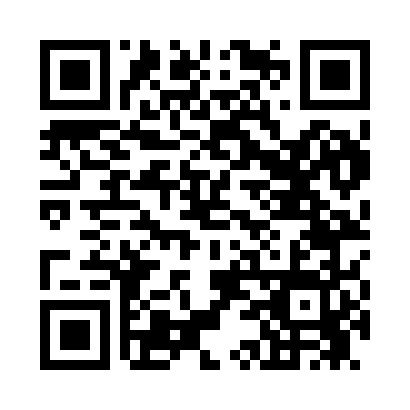 Prayer times for Russ Mills, New York, USAMon 1 Jul 2024 - Wed 31 Jul 2024High Latitude Method: Angle Based RulePrayer Calculation Method: Islamic Society of North AmericaAsar Calculation Method: ShafiPrayer times provided by https://www.salahtimes.comDateDayFajrSunriseDhuhrAsrMaghribIsha1Mon3:415:291:095:148:4910:372Tue3:415:291:095:158:4910:373Wed3:425:301:095:158:4910:364Thu3:435:301:105:158:4810:355Fri3:445:311:105:158:4810:356Sat3:455:321:105:158:4810:347Sun3:465:321:105:158:4710:338Mon3:475:331:105:158:4710:339Tue3:485:341:105:158:4610:3210Wed3:495:351:105:158:4610:3111Thu3:515:351:115:158:4510:3012Fri3:525:361:115:158:4510:2913Sat3:535:371:115:158:4410:2814Sun3:545:381:115:148:4410:2715Mon3:565:391:115:148:4310:2616Tue3:575:401:115:148:4210:2517Wed3:585:411:115:148:4110:2318Thu4:005:411:115:148:4110:2219Fri4:015:421:115:148:4010:2120Sat4:035:431:115:148:3910:1921Sun4:045:441:115:138:3810:1822Mon4:055:451:115:138:3710:1723Tue4:075:461:125:138:3610:1524Wed4:085:471:125:138:3510:1425Thu4:105:481:125:128:3410:1226Fri4:115:491:125:128:3310:1127Sat4:135:501:125:128:3210:0928Sun4:145:511:115:118:3110:0829Mon4:165:521:115:118:3010:0630Tue4:185:531:115:108:2910:0431Wed4:195:541:115:108:2810:03